Частное профессиональное образовательное учреждениеФИНАНСОВО-ЭКОНОМИЧЕСКИЙ КОЛЛЕДЖ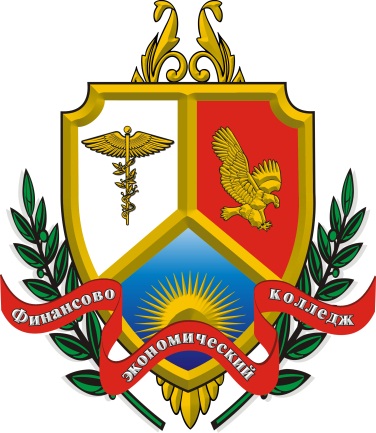 МЕТОДИЧЕСКИЕ РЕКОМЕНДАЦИИ ПО ПРОИЗВОДСТВЕННОЙ ПРАКТИКЕ ПРОФЕССИОНАЛЬНЫЙ МОДУЛЬ ПМ 03 Сопровождение и продвижение программного обеспечения отраслевой направленностиспециальность 09.02.05 Прикладная информатика (по отраслям)СОГЛАСОВАНО ______________________________(наименование предприятия, места практики)________________  /____________/(должностное лицо)«__» ___________20__ г.МППермь 2021Составитель: Якутова И.В., преподаватель ЧПОУ «ФИНАНСОВО-ЭКОНОМИЧЕСКИЙ КОЛЛЕДЖ»Утверждено на заседании Цикловой комиссии специальности «Прикладная информатика» и естественнонаучных дисциплинПротокол № 6 от 25 января 2021г.Сопровождение и продвижение программного обеспечения отраслевой направленности: методические рекомендации для студентов специальности 09.02.05 Прикладная информатика (по отраслям) / сост. Якутова И.В. – Пермь: ЧПОУ «Финансово-экономический колледж», 2021. - 21с.Методические рекомендации составлены в соответствии с рабочей программой профессионального модуля ПМ.03 «Сопровождение и продвижение программного обеспечения отраслевой направленности» и программой производственной практики для студентов специальности 09.02.05 Прикладная информатика (по отраслям).© И.В. Якутова, 2021© ЧПОУ «Финансово-экономический колледж», 2021СОДЕРЖАНИЕПОЯСНИТЕЛЬНАЯ ЗАПИСКАУважаемые студенты!Вы приступаете к прохождению производственной практики (далее – практики), которая  является частью основной профессиональной образовательной программы в соответствии с ФГОС по специальности СПО 09.02.05 Прикладная информатика (по отраслям), ПМ.03 «Сопровождение и продвижение программного обеспечения отраслевой направленности».Практическая подготовка при проведении производственной практики организуется путем непосредственного выполнения обучающимися определенных видов работ, связанных с будущей профессиональной деятельностью.Производственная практика способствует формированию у обучающегося общих и профессиональных компетенций, приобретение практического опыта по специальности.Организация практики осуществляется в соответствии с Приказом Министерства науки и высшего образования Российской Федерации и Министерства просвещения Российской Федерации от 05 августа 2020 года № 885/390 «О практической подготовке обучающихся», а также в соответствии с Порядком организации практической подготовки обучающихся от 22.09.2020 №03/20-21, утвержденным приказом директора ЧПОУ «Финансово-экономический колледж» от 22.09.2020 № ОД-07/2.Профессиональные компетенции (ПК):ПК 3.1. Разрешать проблемы совместимости программного обеспечения отраслевой направленности.ПК 3.2. Осуществлять продвижение и презентацию программного обеспечения отраслевой направленности.ПК 3.3. Проводить обслуживание, тестовые проверки, настройку программного обеспечения отраслевой направленности.ПК 3.4. Работать с системами управления взаимоотношениями с клиентами.В результате прохождения практики студент должен иметь практический опыт:выявления и разрешения проблем совместимости профессионально-ориентированного программного обеспечения;работы с системами управления взаимоотношений с клиентом;продвижения и презентации программной продукции;обслуживания, тестовых проверок, настройки программного обеспечения отраслевой направленности;В результате прохождения практики студент должен уметь:определять приложения, вызывающие проблемы совместимости;определять совместимость программного обеспечения;выбирать методы для выявления и устранения проблем совместимости;управлять версионностью программного обеспечения;проводить интервьюирование и анкетирование;определять удовлетворенность клиентов качеством услуг;работать в системах CRM;осуществлять подготовку презентации программного продукта;проводить презентацию программного продукта;осуществлять продвижение информационного ресурса в информационно-телекоммуникационной сети "Интернет" (далее - сеть Интернет);выбирать технологии продвижения информационного ресурса в зависимости от поставленной задачи;инсталлировать программное обеспечение отраслевой направленности;осуществлять мониторинг текущих характеристик программного обеспечения;проводить обновление версий программных продуктов;вырабатывать рекомендации по эффективному использованию программных продуктов;консультировать пользователей в пределах своей компетенции;В результате прохождения практики студент должен знать:особенности функционирования и ограничения программного обеспечения отраслевой направленности;причины возникновения проблем совместимости программного обеспечения;инструменты разрешения проблем совместимости программного обеспечения;методы устранения проблем совместимости программного обеспечения;основные положения систем CRM;ключевые показатели управления обслуживанием;принципы построения систем мотивации сотрудников;бизнес-процессы управления обслуживанием;основы менеджмента;основы маркетинга;принципы визуального представления информации;технологии продвижения информационных ресурсов;жизненный цикл программного обеспечения;назначение, характеристики и возможности программного обеспечения отраслевой направленности;критерии эффективности использования программных продуктов;виды обслуживания программных продуктов.Производственная практика проводится после изучения теоретического курса профессионального модуля ПМ 03 «Сопровождение и продвижение программного обеспечения отраслевой направленности».Продолжительность практики составляет – 4 недели (144 часа).В ходе прохождения практики студент должен выполнить в полном объеме все представленные задания. В установленный срок сдать отчет (выполненные задания и необходимые документы по практике) руководителю практики от колледжа.ТЕМАТИЧЕСКИЙ ПЛАН ПРАКТИКИОРГАНИЗАЦИЯ И РУКОВОДСТВО производственной ПРАКТИКОЙПроизводственная практика проводится в профильных организациях (базах практики), соответствующих профилю образовательной программы. Для проведения практик с профильной организацией заключается договор. За помощью в поиске базы практики к специалисту по практике необходимо обращаться не позднее чем за месяц до начала практики.Руководитель практики от колледжа: выдает студентам методические рекомендации, проводит инструктаж о порядке прохождения практики, выполнении заданий, ведении дневника практики, проводит консультирование по вопросам содержания и последовательности написания отчета по практике, оказывает помощь в подборе необходимой литературы.При прохождении практики в профильной организации, студент использует для выполнения заданий материалы, предоставленные организацией, в том числе размещённые на сайте организации и информацию иных открытых источников.Для выполнения заданий практики используется компьютерная техника с возможностью подключения к информационно-телекоммуникационной сети «Интернет».При прохождении практики студент обязан:- за 1 месяц до начала практики предоставить в отдел практической подготовки студентов согласие на обработку персональных данных в целях организации (прохождения) практической подготовки/практики в профильной организации (Приложения 5);- подчиняться действующим на предприятии (организации) правилам внутреннего распорядка;- изучить и строго соблюдать правила охраны труда и промышленной безопасности, производственной санитарии, действующие на предприятии;- при необходимости активно участвовать в общественной жизни коллектива предприятия (организации);- нести ответственность за выполняемую работу и ее результаты наравне со штатными сотрудниками;- выполнять задания, предусмотренные методическими материалами по практике и предприятия, связанные с деятельностью организации;- ежедневно заполнять дневник прохождения практики, занося в него краткие сведения о проделанной работе;- составить отчет по практике, с обязательными приложениями: задание по практике, дневник прохождения практики, договор о прохождении практики, аттестационный лист;- сдать отчет по практике необходимо в установленные расписанием сроки руководителю практики от колледжа в бумажном виде.КОНТРОЛЬ И ОЦЕНКА РЕЗУЛЬТАТОВ ОСВОЕНИЯ ПРАКТИКИПромежуточная аттестация по практике: дифференцированный зачет.Контроль и оценка результатов освоения производственной практики осуществляется руководителем практики в процессе  наблюдения, а также по итогам выполнения обучающимися заданий.При прохождении практики в профильной организации руководитель практики от профильной организации заполняет аттестационный лист и выставляет рекомендованную оценку за прохождение практики. На аттестационном листе и дневнике практики проставляется печать профильной организации (при наличии). Аттестация по итогам практики проводится на основании результатов её прохождения. Оценка заданий производится руководителем практики от колледжа по 5-ти бальной системе. При выставлении оценки учитывается рекомендуемая оценка, указанная в аттестационном листе по практике, правильность оформления и качество содержания отчёта о практике. Оценка одновременно проставляется в зачётной книжке и зачётной ведомости.Критерии оценки отчета:Студенты, не выполнившие без уважительной причины требования программы практики, или, получившие неудовлетворительную оценку, считаются имеющими академическую задолженность. В случае уважительной причины, студенты направляются на практику повторно, в свободное от учебы время.ЗАДАНИЕ НА ПРАКТИКУПрофессиональные компетенции (ПК):ПК 3.1. Разрешать проблемы совместимости программного обеспечения отраслевой направленности.ПК 3.2. Осуществлять продвижение и презентацию программного обеспечения отраслевой направленности.ПК 3.3. Проводить обслуживание, тестовые проверки, настройку программного обеспечения отраслевой направленности.ПК 3.4. Работать с системами управления взаимоотношениями с клиентами.ИнструкцияВнимательно изучите задание.Время выполнения задания – 4 неделиВы можете воспользоваться информационными справочными системами, ресурсами Интернет, лекциями по ПМ, документами организации, не имеющими коммерческой тайны. Задание оформляется в печатном варианте средствами MSWord, при необходимости предоставления результатов работы можно использовать «скриншоты».Ситуация 1: Вам необходимо составить требования по  технике безопасности для сотрудников компании.  Задание 1: Представить инструктаж по ТБ по организации или отделу той организации, в которой проходите практику.Ситуация 2. Вам как сотруднику организации отдела ИТ, необходимо провести анализ совместимости ПО (как техническое так и программное.)Задание 2: Принять участие в выявлении и устранении проблем совместимости профессионально-ориентированного программного обеспечения. Представить результат выявления и устранения проблем (полное текстовое описание, скриншоты и т.д… Какие программы проверяли, как на программном, так и на техническом уровне, что в результате получили)Уровень выполнения данного задания оценивается руководителем практики от предприятия, отметка ставиться в аттестационном листе.В отчете проверяется письменное описание задания.Ситуация 3: Вам как сотруднику компании (организации) поручено разработать план продвижения программного продукта уже имеющегося (или нового).Задание 3: Подготовьте презентацию программного продукта или компании с целью продвижения её на рынке(это не обязательно должна быть презентация в PowerPoint, виды презентаций и продвижения могут быть разные, смотрите раздел 2).В отчет предоставить: презентацию, текстовое сопровождение презентации программного продукта или компании, раздаточный материал если имеется, пояснительную записку где отразить название продукта, его назначение и  параметры презентуемого объекта. (смотри таблицу ниже)Таблица к пояснительной записке:Ситуация 4: Вы являетесь работником отдела ИТ. От руководителя поступило задание на проверку, тестирование и обслуживание профессионально-ориентированного программного обеспечения (ПОПО).Задание 4: Принять участие в обслуживании, настройке и тестовых проверках профессионально-ориентированного программного обеспечения. В отчете указать определения обслуживания, настройки и тестовой проверке профессионально-ориентированного программного обеспечения (что Вы понимаете под этими понятиями).Представить результат настройки и тестовых проверок ПОПО (исчерпывающее текстовое описание, скриншоты,CD,и.т.д.). Уровень выполнения данного задания оценивается руководителем практики от предприятия, отметка ставиться в аттестационном листе.В отчете указать все теоретические и практические аспекты данного вопроса. Ситуация 5: В ваш отдел поступило задание на разработку  CRM-систем. Задание 5: Выполнить анализ систем управления взаимоотношениями с клиентами.Представить результат в виде текстового описания систем CRM, схем, таблиц, графиков, с указанием назначений, функций, инструментариев, технологий работы и т.д. данных систем.Выполнить анализ необходимости внедрения таких систем в Вашу организацию, указать название, какие функции она будет выполнять, какие задачи позволит решить, как улучшит работу вашего предприятия.Уровень выполнения задания оценивается на квалификационном экзамене.Ситуация 6: Вам поступило задание на разработку АИС. Задание 6: На основе технического задания ГОСТ 34.602-89 «Техническое задание на создание автоматизированной системы» сформулируйте требования к эксплуатации, техническому обслуживанию, ремонту и хранению компонентов АИС разработанной Вами во время работы над курсовым проектом в соответствие с темой курсовой работы.Представить результат в виде текстового описания, таблиц, схем. Уровень выполнения задания оценивается на квалификационном экзамене.Ситуация 7: Вам как руководителю отдела по разработке программных продуктов  поступил заказ на разработку нового по для организации.Задание 7: Описать технологии управления проектами при разработке программных средств.Представить результат в виде текстового описания технологий, с рисунками, таблицами, схемами и т.д.(кратко, четко, без «воды»).Уровень выполнения задания оценивается на квалификационном экзамене.Ситуация 8: Вы трудоустроились на предприятие (организацию). Прежде чем приступить к работе, Вам необходимо знать программную базу этого предприятия. Задание 8: Проанализировать профессионально-ориентированное программное обеспечение подразделения (отдела) и составить перечень и характеристики профессионально-ориентированного программного обеспечения (далее ПОПО). Анализ ПОПО (выяснить в соответствии с профилем организации, какое ПОПО используется).Перечень ПОПО (составить полный список программ организации или по подразделениям).Характеристика ПОПО (дать описание программ: название, производитель, версии, в каких подразделениях установлено, какова профессиональная значимость и т.д.).Выполненные работы в ПОПО (указать в каких программах был опыт работы, настройка и т. п., возможные расчеты, написанные программы, разработанные БД, оформленные текстовые документы и т.д.) с вложенными в Приложение отчета.Уровень выполнения данного задания оценивается руководителем практики от предприятия, отметка ставиться в аттестационном листе.В отчете проверяется письменное описание задания.ТРЕБОВАНИЯ К СОДЕРЖАНИЮ И ОФОРМЛЕНИЮ ОТЧЕТАПосле прохождения практики студент оформляет текстовый отчёт, в котором обобщает результаты практики.В текстовом отчёте должен быть представлен текст самого задания и ответ на него. Структура отчета:титульный лист (приложение 2);задание на производственную практику, подписанное студентом (приложение 1);дневник практики  (приложение 3);содержание; текст отчета – не менее 15 стр.;список использованных источников; приложения.В качестве приложения к отчету о практике обучающийся может при необходимости прикладывать графические, аудио-, фото-, видео-, материалы, наглядные образцы изделий, подтверждающие практический опыт, полученный на практике.Текст работы следует печатать, соблюдая следующие требования:поля: левое - 30 мм, правое -15 мм, верхнее и нижнее – 20 мм;шрифт - 14 кегль, Times New Roman;межстрочный интервал – полуторный;отступ красной строки – 1,25;выравнивание основного текста по ширине.К отчету должны быть приложены;- договор по практической подготовке (бланк выдается специалистом по практике и трудоустройству);- аттестационный лист, содержащий сведения об уровне освоения обучающимся профессиональных и общих компетенций (приложение 4).	Отчётная документация по практике предоставляется руководителю практики от колледжа в бумажном виде.СПИСОК РЕКОМЕНДУЕМЫХ ИСТОЧНИКОВОсновные источники:Гагарина Л. Г. Основы технологии разработки программных продуктов: учеб. пособие для спо / Л. Г. Гагарина, Виснадул Б. Д., Игошин А. В. - М.: Форум : ИНФРА-М, 2018. - 400 с.Рудаков А. В. Технология разработки программных продуктов  : учеб. пособие для спо / А. В. Рудаков. - 2-е изд., стер. - М.: Академия, 2017. - 208 с.Рудаков А. В. Технология разработки программных продуктов. Практикум : учеб. пособие для спо / А. В. Рудаков, Г. Н. Федорова. - 4-е изд., стер. - М. : Академия, 2014. - 192 с.Александров Д. В. Инструментальные средства информационного менеджмента. CASE-технологии и распределенные информационные системы: учебник для вузов / Д. В. Александров. - М. : Финансы и статистика, 2011. - 224 с.Гагарина Л. Г. Технология разработки программного обеспечения : учеб. пособие для вузов / Л. Г. Гагарина, Е. В. Кокорева, Б. Д. Виснадул ; под ред. Л. Г. Гагариной. - М. : Форум : ИНФРА-М, 2017. - 400 с.Мацяшек Л. А. Практическая и программная инженения на основе учебного примера  /Л. А. Мацяшек, Б. Л. Лионг ; пер. с англ. А. М. Епанешникова,В.А. Епанешникова. - 3-е изд., перераб. и доп. - М.:БИНОМ. Лаборатория знаний, 2015. - 959 с.Акперов И. Г. Информационные технологии в менеджменте : учебник для вузов / И. Г. Акперов, А. В. Сметанин, И. А. Коноплева. - М. : Инфра-М, 2013. - 400 с.Божко В. П. Предметно-ориентированные экономические информационные системы: учебник. Финансы и статистика–М.: 2011 – 240 с.Вдовин В.М. и др. Предметно ориентированные ЭИС: учеб. пос. – М.: Издательско-торговая корпорация «Дашков и К», 2016 – 386 с. Секерин В. Д. Основы маркетинга: учеб. пос. / В. Д. Секерин. – М.: КНОРУС, 2016. – 240 с. Каменева Н. Г., Поляков В. А. Маркетинговые исследования: учеб. пос. / М.: Вузовский учебник, 2013. – 439 с.Кошелев А. Н. Основы менеджмента: учебник / А. Н. Кошелев, Н. Н. Иванникова. – М: Издательство «Экзамен», 2007. – 510 с.Дополнительные источники:Гвоздева Т.В. Проектирование информационных систем: Учебное пособие. – Ростов-на-Дону: Феникс, 2009. – 508 с.Зикратов И.А., Петров В.Ю. Информационные технологии в управлении. Учебное пособие. - СПб: СПбГУ ИТМО, 2010. - 64 с.Карпов В.Е., Коньков К.А. Основы операционных систем, учебное пособие, М, Интернет-Университет Информационных технологий, 2005.Таненбаум Э. Современные операционные системы: пер. с англ. / Э. Таненбаум. - 4-е изд. - Санкт-Петербург: Питер, 2018. - 1120 с.ГОСТ Р ИСО/МЭК 8631–94. Информационная технология. Программные конструктивы и условные обозначения для их представления.ГОСТ 19.001–77. Единая система программной документации. Общие положения.ГОСТ 19.502–78. Единая система программной документации. Общее описание. Требования к содержанию и оформлению.ГОСТ 19.504–79. Единая система программной документации. Руководство программиста. Требования к содержанию и оформлению.ГОСТ 34.602–89. Информационная технология. Комплекс стандартов на автоматизированные системы. Техническое задание на создание автоматизированной системы.ГОСТ Р ИСО/МЭК 12119–2000. Информационная технология. Пакеты программ. Требования к качеству и тестирование.ГОСТ Р ИСО/МЭК 12207–99. Информационная технология. Процессы жизненного цикла программных средств.ГОСТ Р ИСО/МЭК 15910–2002. Информационная технология. Процесс создания документации пользователя программного средства.ГОСТ Р ИСО/МЭК 9126–93. Информационная технология. Оценка программной продукции. Характеристики качества и руководства по их применению.ГОСТ Р ИСО/МЭК ТО 15271–2002. Информационная технология. Руководство по применению ГОСТ Р ИСО/МЭК 12207 (Процессы жизненного цикла программных средств).ГОСТ Р ИСО/МЭК ТО 16326–2002. Программная инженерия. Руководство по применению ГОСТ Р ИСО/МЭК 12207 при управлении проектом.ГОСТ Р ИСО/МЭК ТО 9294–93. Информационная технология. Руководство по управлению документированием программного обеспечения.Электронные источники:Библиотека исследований Лиги независимых экспертов в области информационных технологий (http://www.linex.ru/alib.html).Библиотека по информационным технологиям (http://www.itexpert.ru/rus/biblio/cobit).Видеокурс основ операционных систем Интернет - Университета Информационных технологий «ИНТУИТ» http://www.intuit.ru.Газета «Компьютер-Информ» (http://www.ci.ru/).Журнал "CIO/Сhief Information Officer" (http://www.cio-world.ru/).Журналы издательства «Открытые системы» (http://www.osp.ru/).Методы обеспечения переносимости ПО / А.В. Хорошилов - Труды Института системного программирования РАН, 2009  http://citforum.ru/.Научная электронная библиотека http://elibrary.ru.Основы операционных систем. Практикум. Интернет - Университета Информационных технологий «ИНТУИТ» http://www.intuit.ru/.Публикации электронной библиотеки "Технологии информационного общества в России» (http://rusg2b.ru/library/useful/ , http://library.infosoc.ru ).СЕТЕВОЙ online – журнал для ИТ - профессионалов (http://www.setevoi.ru/ ).Федеральный портал Российское образование http://www.edu.ru.Электронная библиотека образовательных и просветительских изданий (http://www.iqlib.ru/ ).Электронный учебник, лекции, практикум http://www.avinout.com/index.html.ПРИЛОЖЕНИЯ Приложение 1Ситуация 1: Вам необходимо составить требования по  технике безопасности для сотрудников компании.  Задание 1: Представить инструктаж по ТБ по организации или отделу той организации, в которой проходите практику.Ситуация 2. Вам как сотруднику организации отдела ИТ, необходимо провести анализ совместимости ПО (как техническое так и программное.)Задание 2: Принять участие в выявлении и устранении проблем совместимости профессионально-ориентированного программного обеспечения. Представить результат выявления и устранения проблем (полное текстовое описание, скриншоты и т.д… Какие программы проверяли, как на программном, так и на техническом уровне, что в результате получили)Уровень выполнения данного задания оценивается руководителем практики от предприятия, отметка ставиться в аттестационном листе.В отчете проверяется письменное описание задания.Ситуация 3: Вам как сотруднику компании (организации) поручено разработать план продвижения программного продукта уже имеющегося (или нового).Задание 3: Подготовьте презентацию программного продукта или компании с целью продвижения её на рынке(это не обязательно должна быть презентация в PowerPoint, виды презентаций и продвижения могут быть разные, смотрите раздел 2).В отчет предоставить: презентацию, текстовое сопровождение презентации программного продукта или компании, раздаточный материал если имеется, пояснительную записку где отразить название продукта, его назначение и  параметры презентуемого объекта. (смотри таблицу ниже)Таблица к пояснительной записке:Ситуация 4: Вы являетесь работником отдела ИТ. От руководителя поступило задание на проверку, тестирование и обслуживание профессионально-ориентированного программного обеспечения (ПОПО).Задание 4: Принять участие в обслуживании, настройке и тестовых проверках профессионально-ориентированного программного обеспечения. В отчете указать определения обслуживания, настройки и тестовой проверке профессионально-ориентированного программного обеспечения (что Вы понимаете под этими понятиями).Представить результат настройки и тестовых проверок ПОПО (исчерпывающее текстовое описание, скриншоты,CD,и.т.д.). Уровень выполнения данного задания оценивается руководителем практики от предприятия, отметка ставиться в аттестационном листе.В отчете указать все теоретические и практические аспекты данного вопроса. Ситуация 5: В ваш отдел поступило задание на разработку  CRM-систем. Задание 5: Выполнить анализ систем управления взаимоотношениями с клиентами.Представить результат в виде текстового описания систем CRM, схем, таблиц, графиков, с указанием назначений, функций, инструментариев, технологий работы и т.д. данных систем.Выполнить анализ необходимости внедрения таких систем в Вашу организацию, указать название, какие функции она будет выполнять, какие задачи позволит решить, как улучшит работу вашего предприятия.Уровень выполнения задания оценивается на квалификационном экзамене.Ситуация 6: Вам поступило задание на разработку АИС. Задание 6: На основе технического задания ГОСТ 34.602-89 «Техническое задание на создание автоматизированной системы» сформулируйте требования к эксплуатации, техническому обслуживанию, ремонту и хранению компонентов АИС разработанной Вами во время работы над курсовым проектом в соответствие с темой курсовой работы.Представить результат в виде текстового описания, таблиц, схем. Уровень выполнения задания оценивается на квалификационном экзамене.Ситуация 7: Вам как руководителю отдела по разработке программных продуктов  поступил заказ на разработку нового по для организации.Задание 7: Описать технологии управления проектами при разработке программных средств.Представить результат в виде текстового описания технологий, с рисунками, таблицами, схемами и т.д.(кратко, четко, без «воды»).Уровень выполнения задания оценивается на квалификационном экзамене.Ситуация 8: Вы трудоустроились на предприятие (организацию). Прежде чем приступить к работе, Вам необходимо знать программную базу этого предприятия. Задание 8: Проанализировать профессионально-ориентированное программное обеспечение подразделения (отдела) и составить перечень и характеристики профессионально-ориентированного программного обеспечения (далее ПОПО). Анализ ПОПО (выяснить в соответствии с профилем организации, какое ПОПО используется).Перечень ПОПО (составить полный список программ организации или по подразделениям).Характеристика ПОПО (дать описание программ: название, производитель, версии, в каких подразделениях установлено, какова профессиональная значимость и т.д.).Выполненные работы в ПОПО (указать в каких программах был опыт работы, настройка и т. п., возможные расчеты, написанные программы, разработанные БД, оформленные текстовые документы и т.д.) с вложенными в Приложение отчета.Уровень выполнения данного задания оценивается руководителем практики от предприятия, отметка ставиться в аттестационном листе.В отчете проверяется письменное описание задания.Студент __________________________   _________________________                                               (Ф.И.О.)                                                                     (подпись)Приложение 2 ОТЧЕТ ПО ПРАКТИКЕПермь 20___Приложение 3Дневник практикиФ.И.О. студентаПериод прохождения практики________________________________________________Студент __________________________   _________________________                                               (Ф.И.О.)                                                                     (подпись)Руководитель практики _____________________  ___________________  __________________(должность)	                  (Ф.И.О.)                                             (подпись)МППриложение 4Подпись руководителя практики ___________________/______________________                                           ФИО, должностьМППриложение 5С О Г Л А С И Е обучающегося на обработку персональных данных в целях организации(прохождения) 
практической подготовки/практикиСубъект персональных данных (ФИО полностью): _________________________________________________________________________________В соответствии с Федеральным законом от 27.07.2006 № 152-ФЗ «О персональных данных»Настоящим даю согласие ЧПОУ  «ФИНАНСОВО-ЭКОНОМИЧЕСКИЙ КОЛЛЕДЖ» на обработку следующих персональных данных:фамилия, имя, отчество,данные паспорта или иного документа, удостоверяющего личность (при необходимости),номера контактных телефонов,документы, подтверждающие необходимость проведения практической подготовки/практики с учетом особенностей психофизического развития, индивидуальных возможностей и состояния здоровья (при необходимости). II. Я уведомлен(а), что оператором персональных данных является: ЧПОУ «ФИНАНСОВО-ЭКОНОМИЧЕСКИЙ КОЛЛЕДЖ» (614068, г. Пермь, юр. адрес: г. Пермь,  ул. Екатерининская, 141, учебный корпус: 614000, г. Пермь, ул. Дзержинского,1б). III. Я проинформирован(а) и выражаю согласие на автоматизированную, а также без использования средств автоматизации обработку моих персональных данных с целью  организации (прохождения) практической подготовки, практики: производственной, в том числе преддипломной практики.      IV. Я уведомлен(а) и даю согласие на перечень действий оператора с моими персональными данными: сбор; систематизация; накопление; хранение; уточнение (обновление, изменение), использование, передача (предоставление доступа) вышеуказанной информации организации____________________________________________________________________________________________. (указывается полное наименование организации, где будет проходить  практическая подготовка, практика)V. Я проинформирован(а) об используемых оператором способов обработки персональных данных, а именно: сбор; систематизация; накопление; хранение; уточнение (обновление, изменение), использование, передача (предоставление доступа) персональных данных вышеуказанной организации.VI. Я проинформирован(а), что для отзыва моего согласия на обработку персональных данных мне необходимо направить оператору персональных данных личное заявление.VII. Я уведомлен(а) и даю свое согласие на то, что ЧПОУ «ФИНАНСОВО-ЭКОНОМИЧЕСКИЙ КОЛЛЕДЖ» будет обрабатывать мои персональные данные и принимать решения порождающие юридические последствия как неавтоматизированным, так и автоматизированным способом.Я подтверждаю, что, давая такое Согласие, я действую своей волей и в своих интересах.Данное Согласие вступает в силу с момента его подписания и действует до дня его отзыва субъектом персональных данных в ЧПОУ  «ФИНАНСОВО-ЭКОНОМИЧЕСКИЙ КОЛЛЕДЖ» в соответствии с требованиями законодательства РФ. Согласие может быть отозвано мною в любое время на основании моего письменного заявления.С моими правами и обязанностями в области защиты персональных данных ознакомлен(а). Наименование ПМ и МДКСодержание учебного материалаОбъем часовУровень освоения1234ПМ 03 «Сопровождение и продвижение программного обеспечения отраслевой направленности».ПМ 03 «Сопровождение и продвижение программного обеспечения отраслевой направленности».ПМ 03 «Сопровождение и продвижение программного обеспечения отраслевой направленности».ПМ 03 «Сопровождение и продвижение программного обеспечения отраслевой направленности».МДК 03.01.Сопровождение и продвижение программного обеспечения отраслевой направленностиМДК 03.02.ИнформационнаябезопасностьМДК 03.03.Профессионально- ориентированное программное обеспечениеСодержание производственной практикиСодержание производственной практикиСодержание производственной практикиМДК 03.01.Сопровождение и продвижение программного обеспечения отраслевой направленностиМДК 03.02.ИнформационнаябезопасностьМДК 03.03.Профессионально- ориентированное программное обеспечениеВыявление и разрешение проблем совместимости программного обеспечения отраслевой направленности.203МДК 03.01.Сопровождение и продвижение программного обеспечения отраслевой направленностиМДК 03.02.ИнформационнаябезопасностьМДК 03.03.Профессионально- ориентированное программное обеспечениеОсуществление сбора, анализ и разработка требований к программной системе.203МДК 03.01.Сопровождение и продвижение программного обеспечения отраслевой направленностиМДК 03.02.ИнформационнаябезопасностьМДК 03.03.Профессионально- ориентированное программное обеспечениеОсуществление продвижения и презентации программного продукта.203МДК 03.01.Сопровождение и продвижение программного обеспечения отраслевой направленностиМДК 03.02.ИнформационнаябезопасностьМДК 03.03.Профессионально- ориентированное программное обеспечениеОбслуживание, тестовые проверки, настройка программного обеспечения отраслевой направленности.203МДК 03.01.Сопровождение и продвижение программного обеспечения отраслевой направленностиМДК 03.02.ИнформационнаябезопасностьМДК 03.03.Профессионально- ориентированное программное обеспечениеИспользование различных технологий управления проектами при разработке программных средств.203МДК 03.01.Сопровождение и продвижение программного обеспечения отраслевой направленностиМДК 03.02.ИнформационнаябезопасностьМДК 03.03.Профессионально- ориентированное программное обеспечениеРабота с системами управления взаимоотношениями с клиентами.203МДК 03.01.Сопровождение и продвижение программного обеспечения отраслевой направленностиМДК 03.02.ИнформационнаябезопасностьМДК 03.03.Профессионально- ориентированное программное обеспечениеПрименение профессионально – ориентированного программного обеспечения в профессиональной деятельности.243Итого144 часа144 часаОценкаКритерии5 (отлично)Изложение материалов полное, последовательное, грамотное. Отчет написан аккуратно, без исправлений. Индивидуальное задание и задание по практике (задачи) выполнены. Приложены первичные документы. Приложения логично связаны с текстовой частью отчета. Отчет сдан в установленный срок. Программа практики выполнена. Отзыв положительный.4 (хорошо)Изложение материалов полное, последовательное в соответствии с требованиями программы. Допускаются несущественные и стилистические ошибки. Оформление аккуратное. Приложения в основном связаны с текстовой частью. Отчет сдан в установленный срок. Программа практики выполнена. Отзыв положительный.3 (удовл.)Изложение материалов неполное. Оформление не аккуратное. Текстовая часть отчета не везде связана с приложениями. Отчет сдан в установленный срок. Программа практики выполнена не в полном объеме. Отзыв положительный.2 (неуд.)Изложение материалов неполное, бессистемное. Существуют ошибки, оформление не аккуратное. Приложения отсутствуют. Отчет сдан в установленный срок Отзыв отрицательный. Программа практики не выполнена.тип рекламырекламное воздействие на потребителяЦелевая аудиторияцелевое воздействиеширота распространения способ (средство) передачи способ исполнения метод воздействия метод рекламывид продвижения товара в Интернете (если имеется или предполагается)И так весь раздел 2Частное профессиональное образовательное учреждение  «ФИНАНСОВО-ЭКОНОМИЧЕСКИЙ КОЛЛЕДЖ»ЗАДАНИЕ НА ПРОИЗВОДСТВЕННУЮ ПРАКТИКУ 
(ФИО студента, группа)ПМ.03 «Сопровождение и продвижение программного обеспечения отраслевой направленности(индекс и наименование профессионального модуля)(место прохождения практики: наименование юридического лица)(период прохождения практики)тип рекламырекламное воздействие на потребителяЦелевая аудиторияцелевое воздействиеширота распространения способ (средство) передачи способ исполнения метод воздействия метод рекламывид продвижения товара в Интернете (если имеется или предполагается)И так весь раздел 2Частное профессиональное образовательное учреждение  «ФИНАНСОВО-ЭКОНОМИЧЕСКИЙ КОЛЛЕДЖ»Производственная практика(указать вид практики)ПМ.03 «Сопровождение и продвижение программного обеспечения отраслевой направленности(индекс и наименование профессионального модуля)(место прохождения практики: наименование юридического лица)(период прохождения практики)Студента (ки)группы(ф.и.о. полностью в родительном падеже)(номер группы)«____»__________________20__ г.Руководитель (ф.и.о. полностью)«____»__________________20__ г.Оценка(подпись руководителя (без расшифровки)Дата/периодВыполняемая функцияОценка/Подписьруководителя практикиДата/периодПроведен инструктаж по технике безопасности, в т. ч. по пожарной безопасности и охране труда.Подпись студента:______________________Проведен инструктаж по технике безопасности, в т. ч. по пожарной безопасности и охране труда.Подпись студента:______________________Выявление и разрешение проблем совместимости программного обеспечения отраслевой направленности.Осуществление сбора, анализ и разработка требований к программной системе.Осуществление продвижения и презентации программного продукта.Обслуживание, тестовые проверки, настройка программного обеспечения отраслевой направленности.Использование различных технологий управления проектами при разработке программных средств.Работа с системами управления взаимоотношениями с клиентами.Применение профессионально – ориентированного программного обеспечения в профессиональной деятельности.Частное профессиональное образовательное учреждение  «ФИНАНСОВО-ЭКОНОМИЧЕСКИЙ КОЛЛЕДЖ»аттестационный лист по практике_____________________________________________________________________Фамилия, Имя, Отчествостудент _________ группы по специальности Прикладная информатика (по отраслям)прошел(а) производственную практику по профессиональному модулюПМ.03 «Сопровождение и продвижение программного обеспечения отраслевой направленности с «____» ___________ 20___ г. по «___» __________ 20___ г. в организации__________________________________________________________________________________
(наименование организации)аттестационный лист по практике_____________________________________________________________________Фамилия, Имя, Отчествостудент _________ группы по специальности Прикладная информатика (по отраслям)прошел(а) производственную практику по профессиональному модулюПМ.03 «Сопровождение и продвижение программного обеспечения отраслевой направленности с «____» ___________ 20___ г. по «___» __________ 20___ г. в организации__________________________________________________________________________________
(наименование организации)аттестационный лист по практике_____________________________________________________________________Фамилия, Имя, Отчествостудент _________ группы по специальности Прикладная информатика (по отраслям)прошел(а) производственную практику по профессиональному модулюПМ.03 «Сопровождение и продвижение программного обеспечения отраслевой направленности с «____» ___________ 20___ г. по «___» __________ 20___ г. в организации__________________________________________________________________________________
(наименование организации)аттестационный лист по практике_____________________________________________________________________Фамилия, Имя, Отчествостудент _________ группы по специальности Прикладная информатика (по отраслям)прошел(а) производственную практику по профессиональному модулюПМ.03 «Сопровождение и продвижение программного обеспечения отраслевой направленности с «____» ___________ 20___ г. по «___» __________ 20___ г. в организации__________________________________________________________________________________
(наименование организации)аттестационный лист по практике_____________________________________________________________________Фамилия, Имя, Отчествостудент _________ группы по специальности Прикладная информатика (по отраслям)прошел(а) производственную практику по профессиональному модулюПМ.03 «Сопровождение и продвижение программного обеспечения отраслевой направленности с «____» ___________ 20___ г. по «___» __________ 20___ г. в организации__________________________________________________________________________________
(наименование организации)аттестационный лист по практике_____________________________________________________________________Фамилия, Имя, Отчествостудент _________ группы по специальности Прикладная информатика (по отраслям)прошел(а) производственную практику по профессиональному модулюПМ.03 «Сопровождение и продвижение программного обеспечения отраслевой направленности с «____» ___________ 20___ г. по «___» __________ 20___ г. в организации__________________________________________________________________________________
(наименование организации)Оценка профессиональных компетенций по результатам прохождения практики:Оценка профессиональных компетенций по результатам прохождения практики:Оценка профессиональных компетенций по результатам прохождения практики:Оценка профессиональных компетенций по результатам прохождения практики:Оценка профессиональных компетенций по результатам прохождения практики:Оценка профессиональных компетенций по результатам прохождения практики:ПКВиды работ Показатели оценки результатаПоказатели оценки результатаПоказатели оценки результатаОценка*(Нужное обвести)ПК 3.1. Разрешать проблемы совместимости программного обеспечения отраслевой направленности.Выявление и разрешение проблем совместимости программного обеспечения отраслевой направленности.Практикант способен:определять приложения, вызывающие проблемы совместимости;определять совместимость программного обеспечения;выбирать методы для выявления и устранения проблем совместимости;управлять версионностью программного обеспечения.Практикант способен:определять приложения, вызывающие проблемы совместимости;определять совместимость программного обеспечения;выбирать методы для выявления и устранения проблем совместимости;управлять версионностью программного обеспечения.Практикант способен:определять приложения, вызывающие проблемы совместимости;определять совместимость программного обеспечения;выбирать методы для выявления и устранения проблем совместимости;управлять версионностью программного обеспечения.5 4 3 2ПК 3.3. Проводить обслуживание, тестовые проверки, настройку программного обеспечения отраслевой направленности.Осуществление сбора, анализ и разработка требований к программной системе.–	проводить интервьюирование и анкетирование;–	определять удовлетворенность клиентов качеством услуг;–	осуществлять подготовку презентации программного продукта;–	проводить презентацию программного продукта;–	осуществлять продвижение информационного ресурса в информационно-телекоммуникационной сети "Интернет" (далее - сеть Интернет);– выбирать технологии продвижения информационного ресурса в зависимости от поставленной задачи.–	проводить интервьюирование и анкетирование;–	определять удовлетворенность клиентов качеством услуг;–	осуществлять подготовку презентации программного продукта;–	проводить презентацию программного продукта;–	осуществлять продвижение информационного ресурса в информационно-телекоммуникационной сети "Интернет" (далее - сеть Интернет);– выбирать технологии продвижения информационного ресурса в зависимости от поставленной задачи.–	проводить интервьюирование и анкетирование;–	определять удовлетворенность клиентов качеством услуг;–	осуществлять подготовку презентации программного продукта;–	проводить презентацию программного продукта;–	осуществлять продвижение информационного ресурса в информационно-телекоммуникационной сети "Интернет" (далее - сеть Интернет);– выбирать технологии продвижения информационного ресурса в зависимости от поставленной задачи.5 4 3 2ПК 3.3. Проводить обслуживание, тестовые проверки, настройку программного обеспечения отраслевой направленности.Осуществление продвижения и презентации программного продукта.–	проводить интервьюирование и анкетирование;–	определять удовлетворенность клиентов качеством услуг;–	осуществлять подготовку презентации программного продукта;–	проводить презентацию программного продукта;–	осуществлять продвижение информационного ресурса в информационно-телекоммуникационной сети "Интернет" (далее - сеть Интернет);– выбирать технологии продвижения информационного ресурса в зависимости от поставленной задачи.–	проводить интервьюирование и анкетирование;–	определять удовлетворенность клиентов качеством услуг;–	осуществлять подготовку презентации программного продукта;–	проводить презентацию программного продукта;–	осуществлять продвижение информационного ресурса в информационно-телекоммуникационной сети "Интернет" (далее - сеть Интернет);– выбирать технологии продвижения информационного ресурса в зависимости от поставленной задачи.–	проводить интервьюирование и анкетирование;–	определять удовлетворенность клиентов качеством услуг;–	осуществлять подготовку презентации программного продукта;–	проводить презентацию программного продукта;–	осуществлять продвижение информационного ресурса в информационно-телекоммуникационной сети "Интернет" (далее - сеть Интернет);– выбирать технологии продвижения информационного ресурса в зависимости от поставленной задачи.5 4 3 2ПК 3.4. Работать с системами управления взаимоотношениями с клиентами.Обслуживание, тестовые проверки, настройка программного обеспечения отраслевой направленности.инсталлировать программное обеспечение отраслевой направленности;осуществлять мониторинг текущих характеристик программного обеспечения;проводить обновление версий программных продуктов;вырабатывать рекомендации по эффективному использованию программных продуктов;консультировать пользователей в пределах своей компетенции.инсталлировать программное обеспечение отраслевой направленности;осуществлять мониторинг текущих характеристик программного обеспечения;проводить обновление версий программных продуктов;вырабатывать рекомендации по эффективному использованию программных продуктов;консультировать пользователей в пределах своей компетенции.инсталлировать программное обеспечение отраслевой направленности;осуществлять мониторинг текущих характеристик программного обеспечения;проводить обновление версий программных продуктов;вырабатывать рекомендации по эффективному использованию программных продуктов;консультировать пользователей в пределах своей компетенции.5 4 3 2ПК 3.4. Работать с системами управления взаимоотношениями с клиентами.Использование различных технологий управления проектами при разработке программных средств.инсталлировать программное обеспечение отраслевой направленности;осуществлять мониторинг текущих характеристик программного обеспечения;проводить обновление версий программных продуктов;вырабатывать рекомендации по эффективному использованию программных продуктов;консультировать пользователей в пределах своей компетенции.инсталлировать программное обеспечение отраслевой направленности;осуществлять мониторинг текущих характеристик программного обеспечения;проводить обновление версий программных продуктов;вырабатывать рекомендации по эффективному использованию программных продуктов;консультировать пользователей в пределах своей компетенции.инсталлировать программное обеспечение отраслевой направленности;осуществлять мониторинг текущих характеристик программного обеспечения;проводить обновление версий программных продуктов;вырабатывать рекомендации по эффективному использованию программных продуктов;консультировать пользователей в пределах своей компетенции.5 4 3 2ПК 3.4. Работать с системами управления взаимоотношениями с клиентами.Работа с системами управления взаимоотношениями с клиентами.работать в системах CRM.работать в системах CRM.работать в системах CRM.5 4 3 2ПК 3.4. Работать с системами управления взаимоотношениями с клиентами.Применение профессионально – ориентированного программного обеспечения в профессиональной деятельности.работать в системах CRM.работать в системах CRM.работать в системах CRM.5 4 3 2*Критерии оценки освоения профессиональных компетенций:*Критерии оценки освоения профессиональных компетенций:*Критерии оценки освоения профессиональных компетенций:*Критерии оценки освоения профессиональных компетенций:*Критерии оценки освоения профессиональных компетенций:*Критерии оценки освоения профессиональных компетенций:Оценка общих компетенций по результатам прохождения практики:Оценка общих компетенций по результатам прохождения практики:Оценка общих компетенций по результатам прохождения практики:Оценка общих компетенций по результатам прохождения практики:Оценка общих компетенций по результатам прохождения практики:Оценка общих компетенций по результатам прохождения практики:ОКОКОКПоказатели оценки результатаОценка*(Нужное обвести)Оценка*(Нужное обвести)ОК 01. Понимать сущность и социальную значимость своей будущей профессии, проявлять к ней устойчивый интерес.ОК 01. Понимать сущность и социальную значимость своей будущей профессии, проявлять к ней устойчивый интерес.ОК 01. Понимать сущность и социальную значимость своей будущей профессии, проявлять к ней устойчивый интерес. Способен понимать сущность и социальную значимость своей будущей профессии, проявлять к ней устойчивый интерес. Аргументирует свой выбор в профессиональном самоопределении5 4 3 25 4 3 2ОК 02. Организовывать собственную деятельность, определять методы и способы выполнения профессиональных задач, оценивать их эффективность и качество.ОК 02. Организовывать собственную деятельность, определять методы и способы выполнения профессиональных задач, оценивать их эффективность и качество.ОК 02. Организовывать собственную деятельность, определять методы и способы выполнения профессиональных задач, оценивать их эффективность и качество. Способен самостоятельно организовывать собственную деятельность, определять методы и способы выполнения профессиональных задач, оценивать их эффективность и качество5 4 3 25 4 3 2ОК 03. Решать проблемы, оценивать риски и принимать решения в нестандартных ситуациях.ОК 03. Решать проблемы, оценивать риски и принимать решения в нестандартных ситуациях.ОК 03. Решать проблемы, оценивать риски и принимать решения в нестандартных ситуациях. Высокая способность и мотивация решать проблемы, оценивать риски и принимать решения в нестандартных ситуациях.5 4 3 25 4 3 2ОК 04. Осуществлять поиск, анализ и оценку информации, необходимой для постановки и решения профессиональных задач, профессионального и личностного развития.ОК 04. Осуществлять поиск, анализ и оценку информации, необходимой для постановки и решения профессиональных задач, профессионального и личностного развития.ОК 04. Осуществлять поиск, анализ и оценку информации, необходимой для постановки и решения профессиональных задач, профессионального и личностного развития. Способен самостоятельно осуществлять поиск, анализ и оценку информации, необходимой для постановки и решения профессиональных задач, профессионального и личностного развития5 4 3 25 4 3 2ОК 05. Использовать информационно-коммуникационные технологии для совершенствования профессиональной деятельности.ОК 05. Использовать информационно-коммуникационные технологии для совершенствования профессиональной деятельности.ОК 05. Использовать информационно-коммуникационные технологии для совершенствования профессиональной деятельности. Высокий уровень использования информационных технологий в профессиональной деятельности5 4 3 25 4 3 2ОК 06. Работать в коллективе и команде, обеспечивать ее сплочение, эффективно общаться с коллегами, руководством, потребителями.ОК 06. Работать в коллективе и команде, обеспечивать ее сплочение, эффективно общаться с коллегами, руководством, потребителями.ОК 06. Работать в коллективе и команде, обеспечивать ее сплочение, эффективно общаться с коллегами, руководством, потребителями. Высокая способность к работе в команде, признанию чужого мнения и аргументации своей позиции5 4 3 25 4 3 2ОК 07. Ставить цели, мотивировать деятельность подчиненных, организовывать и контролировать их работу с принятием на себя ответственности за результат выполнения заданий.ОК 07. Ставить цели, мотивировать деятельность подчиненных, организовывать и контролировать их работу с принятием на себя ответственности за результат выполнения заданий.ОК 07. Ставить цели, мотивировать деятельность подчиненных, организовывать и контролировать их работу с принятием на себя ответственности за результат выполнения заданий. Высокая способность ставить цели, мотивировать деятельность подчиненных, организовывать и контролировать их работу с принятием на себя ответственности за результат выполнения заданий.5 4 3 25 4 3 2ОК 08. Самостоятельно определять задачи профессионального и личностного развития, заниматься самообразованием, осознанно планировать повышение квалификации.;ОК 08. Самостоятельно определять задачи профессионального и личностного развития, заниматься самообразованием, осознанно планировать повышение квалификации.;ОК 08. Самостоятельно определять задачи профессионального и личностного развития, заниматься самообразованием, осознанно планировать повышение квалификации.; Высокая способность самостоятельно определять задачи профессионального и личностного развития, заниматься самообразованием, осознанно планировать повышение квалификации.5 4 3 25 4 3 2ОК 09. Быть готовым к смене технологий в профессиональной деятельности.ОК 09. Быть готовым к смене технологий в профессиональной деятельности.ОК 09. Быть готовым к смене технологий в профессиональной деятельности. Высокий уровень готовности к смене технологий в профессиональной деятельности5 4 3 25 4 3 2Дополнительные личностные качества:Дополнительные личностные качества:Дополнительные личностные качества:Рекомендуемая оценка по практике (на основании оценённых профессиональных и общих компетенций):Рекомендуемая оценка по практике (на основании оценённых профессиональных и общих компетенций):Рекомендуемая оценка по практике (на основании оценённых профессиональных и общих компетенций):"___"_______ 20___ г.подписьфамилия и инициалыдата заполнения